The Lord’s PrayerOur Father, who art in heaven, hallowed be thy name. Thy kingdom come, Thy will be done on earth as it is in heaven. Give us this day our daily bread and forgive us our trespasses, as we forgive those who trespass against us. And lead us not into temptation, but deliver us from evil. For thine is the kingdom, and the power, and the glory, forever. Amen.Prayer of ConsecrationBreaking BreadPrayer after CommunionEternal God, we give you thanks for this holy mystery in which you have given yourself to us. Grant that we may go into the world in the strength of your Spirit, to give ourselves for others, in the name of Jesus Christ our Lord. Amen.*Singing Our Faith # 571    “Go, Make of All Disciples”*Blessing and Dismissal*PostludeScatter to Serve God & NeighborWelcome to all! We gather to praise God for the innumerable blessings given to us and to grow deeper in the Spirit. Joyfully, let us lift our hearts to God.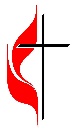 Chestnut HillUnited Methodist ChurchMaking disciples of Jesus Christ 
for the transformation of the world.You are welcome at Chestnut Hill UMC. 
4660 Fort Avenue ~ Lynchburg, Virginia 24502Church: 434-239-8423 Minister’s Cell: 434-944-7723, Minister’s Email: awhite@ves.orgAssociate Minister’s Cell: 1-502-489-0200Associate Minister’s Email: healingsolutions12@gmail.comEmail: chestnuthillumc@comcast.net On the Web at chestnuthillumc.netFind us on Facebook: Chestnut Hill United Methodist ChurchChestnut Hill United Methodist Church10:30 a.m. ~ June 4, 2023 ~ Trinity SundayOur ministry vision for the Virginia Annual Conference is “to be disciples of Jesus Christ who are lifelong learners, who influence others to serve.” Welcome! Join us in worshiping God!Prelude			Welcome and Ministry AnnouncementsWelcome in the name of Christ our Lord. Please register your attendance, printing your name, address, phone, and email, on the attendance pad provided on your pew. Thank you for silencing cell phones as we gather to worship God.InvocationGreetingCome, great God of all the ages,make your earthly mission known;speak through every deed and person,let your way and will be shown.Guide the church to true commitment,give direction now, we ask;fit us for the work of building,dedicate us to the task.Come, Christ, Jesus, flesh and spirit,sure foundation, cornerstone,help us form the church eternal,may your vision be our own.Send a message to each follower,lead all people to your way;urge us to strong faith and actionas we build the church today.Come, great Spirit, in and with us,tune our ears to hear your call;through the moving of your presence,let redeeming love recallministry in dedication,love embodied in our deeds;challenge us to do your bidding,see your purpose, fill all needs.  (Mary Jackson Cathey, 1987)Singing Our Faith # 584   “Lord, You Give the Great Commission”*Opening PrayerHoly God, Three in One, you are our eternal hope, our companion in life, our liberating power. Lead us in your mission, baptizing and teaching in your blessed name, so that all may worship you to the end of the age. Amen.Special Music	        “You Raise Me Up”        Judy Lease, Estelle HoltGreeting Friends and NeighborsScripture Lessons:2 Corinthians 13:11-13, Matthew 28:16-20, John 16:12-15The Word of God for the people of God. 	Thanks be to God.Singing Our Faith # 334    “Sweet, Sweet Spirit”The Good News   “Mysterious Spirit and Concrete Steps”Bringing Forward God’s Tithes and Our Gifts*Doxology # 95   Praise God from whom all blessings flow; praise him, all Creatures here below; praise him above, ye heavenly host; praise Father, Son, and Holy Ghost. Amen.*Prayer of ThanksgivingSharing of Joys and Concerns**Calendar****Looking Ahead on the Calendar **For the Grocery Cart: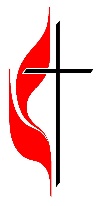 June ~ canned vegetables (pop top), deodorant, body wash, liquid dish detergent. Place donations in the grocery cart, located in the Commons.Park View Clothing ClosetNeed men, women, and children spring & summer clothes. Bring them to church and Linda Jessen will take to the mission.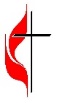 DIRECTORY OF CHESTNUT HILL UNITED METHODIST CHURCH**Calendar****Looking Ahead on the Calendar **For the Grocery Cart:June ~ canned vegetables (pop top), deodorant, body wash, liquid dish detergent. Place donations in the grocery cart, located in the Commons.Park View Clothing ClosetNeed men, women, and children spring & summer clothes. Bring them to church and Linda Jessen will take to the mission.DIRECTORY OF CHESTNUT HILL UNITED METHODIST CHURCHSunday, 6/42:00 pmFellowship Hall reserved.Thursday, 6/8& Friday, 6/9Church Offices closed for installation of a/c.Sunday, 6/1110:00 amChoir RehearsalMonday, 6/126:30 pmWesleyan Group @ Taylor HomeJune 15-17 ~ Virginia Annual Conference ~ Roanoke, VAJune 15-17 ~ Virginia Annual Conference ~ Roanoke, VAJune 15-17 ~ Virginia Annual Conference ~ Roanoke, VASue Haupert-JohnsonRichmond Area Resident BishopDenise BatesMountain View District SuperintendentAdam WhiteMinisterErin LongAssociate MinisterMonica CampbellAdministrative AssistantHeather WilsonDirector of Music MinistryJudy Martin BookkeeperJudy RobertsonLay LeaderSunday, 6/42:00 pmFellowship Hall reserved.Thursday, 6/8& Friday, 6/9Church Offices closed for installation of a/c.Sunday, 6/1110:00 amChoir RehearsalMonday, 6/126:30 pmWesleyan Group @ Taylor HomeJune 15-17 ~ Virginia Annual Conference ~ Roanoke, VAJune 15-17 ~ Virginia Annual Conference ~ Roanoke, VAJune 15-17 ~ Virginia Annual Conference ~ Roanoke, VASue Haupert-JohnsonRichmond Area Resident BishopDenise BatesMountain View District SuperintendentAdam WhiteMinisterErin LongAssociate MinisterMonica CampbellAdministrative AssistantHeather WilsonDirector of Music MinistryJudy Martin BookkeeperJudy RobertsonLay Leader